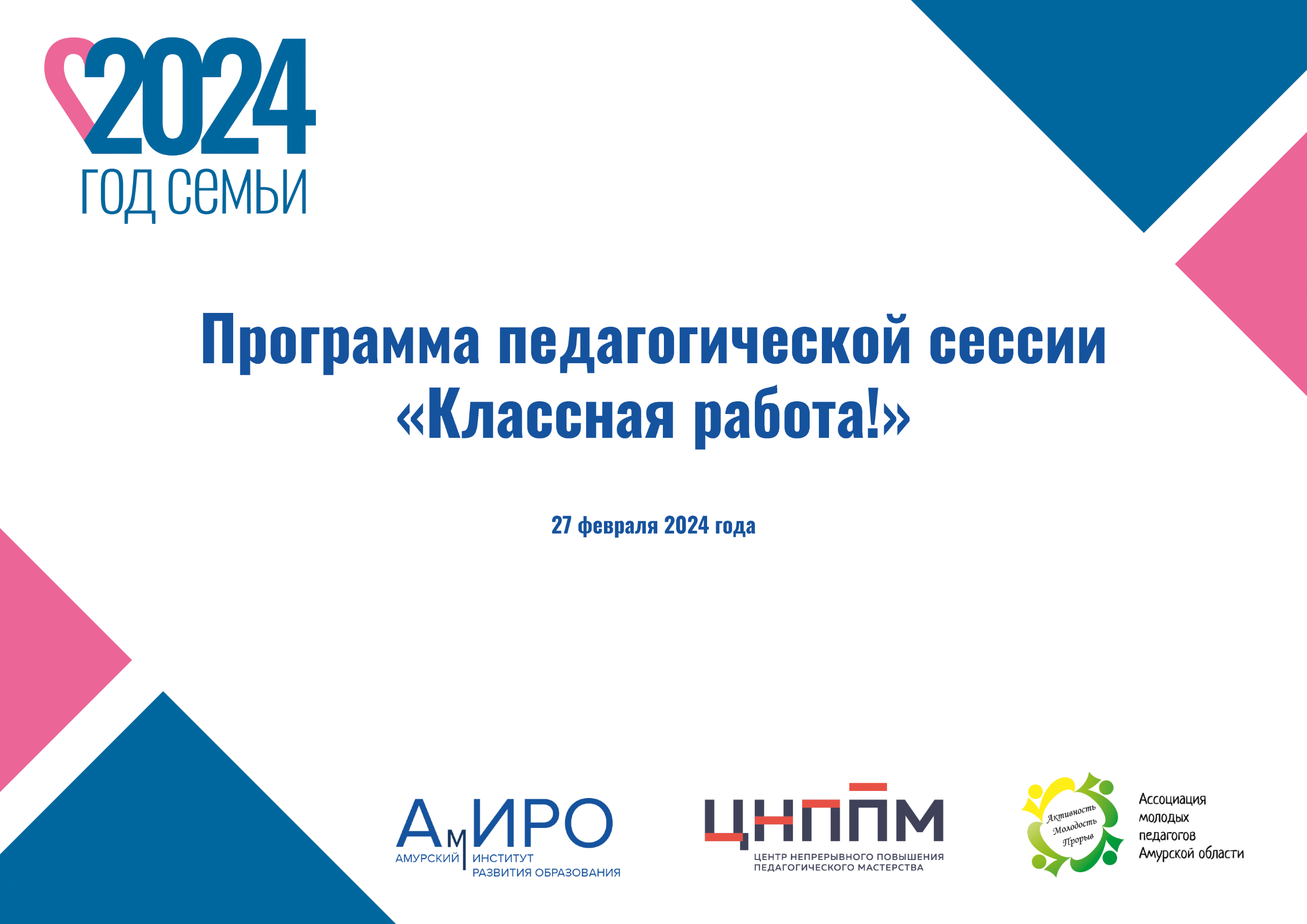 Педагогическая сессия для молодых педагогов «Классная работа!»Место проведения:г. Благовещенск, ул. Северная, 107 - ГАУ ДПО «АмИРО».ДНЕВНИК УЧАСТНИКА ПЕДАГОГИЧЕСКОЙ СЕССИИУважаемые коллеги! Приветствуем вас на региональной педагогической сессии для молодых педагогов «Классная работа!»Надеемся, что наша встреча обогатит вас новыми знаниями, подскажет пути преодоления возникающих в процессе работы трудностей, позволит почерпнуть новые идеи для профессионального и творческого роста, а также поможет найти новых друзей и единомышленников. Дневник участника является показателем включенности педагога в проводимое мероприятие, его осмысление, рефлексию в режиме погружения в проблемы работы площадок. Желаем успехов в работе!ЗНАКОМСТВОПродолжите предложенияЯ здесь, потому что … _________________________________________________________________________________________________________________________Я жду от сегодняшней сессии … _________________________________________________________________________________________________________________________МИТАП «ПЕДАГОГИЧЕСКОЕ ТВОРЧЕСТВО: НЕСТАНДАРТНЫЕ ИДЕИ, ЭФФЕКТИВНЫЕ РЕШЕНИЯ»МЕТОДИЧЕСКАЯ МАСТЕРСКАЯ «ПРОРЫВ+»ПСИХОЛОГИЧЕСКИЙ ПРАКТИКУМ «ВЫ ВСЁ СМОЖЕТЕ!»РЕФЛЕКСИЯПродолжите предложениеТеперь я знаю … _________________________________________________________________________________________________________________________ВремяСобытиеСобытиеСобытие09:00–09:20Открытие педагогической сессии. Установки дня. Актуальные вопросы педагогической сессии.Локация: актовый залОткрытие педагогической сессии. Установки дня. Актуальные вопросы педагогической сессии.Локация: актовый залОткрытие педагогической сессии. Установки дня. Актуальные вопросы педагогической сессии.Локация: актовый зал09:30 – 10:30Митап «Педагогическое творчество: нестандартные идеи, эффективные решения» Митап «Педагогическое творчество: нестандартные идеи, эффективные решения» Митап «Педагогическое творчество: нестандартные идеи, эффективные решения» 09:30 – 10:30Локация № 1 (актовый зал)Модератор: Толпыго Ольга Витальевна, заместитель директора, методист ЦНППМ  ГАУ ДПО «АмИРО»Локация № 2 (аудитория № 5)Модератор: Макарова Елена Владимировна, методист ЦНППМ ГАУ ДПО «АмИРО»Локация № 3 (аудитория № 23)Модератор: Зинаков Василий Игоревич, тьютор ЦНППМ ГАУ ДПО «АмИРО»09:30 – 10:301. Харичева Лилия Александровна, МАОУ «Школа №28 г. Благовещенска» «Универсальные методы и приёмы формирования мотивации школьников к обучению».1. Шабалина Галина Александровна, МАОУ «Школа №27 г. Благовещенска»«Формирование читательской грамотности у обучающихся в процессе изучения общественных дисциплин».1. Истомина Юлия Евгеньевна, МОУ Ключевская СОШ, Константиновский район.	«Как привлечь внимание современного ребенка на уроке? Или какие методы я использую в своей работе, став учителем».09:30 – 10:302. Босхаев Джангар Александрович, МОАУ «Чильчинская СОШ», Тындинский МО.«Поиск и сбор «бродячих сюжетов» в волшебных сказках народов мира».2. Бурдак Дмитрий Николаевич, МОБУ Поздеевская СОШ, Ромненский	«Применение игровой технологии «Друдлы» для развития креативного мышления».2. Ван Валерия Александровна, МОАУ СОШ № 1 с. Возжаевки, Белогорский МО.«Медиацентр как площадка для самореализации и развития детей и молодежи».09:30 – 10:303. Облавацкая Юлия Александровна, МОУ СОШ № 2 с.Екатеринославка, Октябрьский район.«Эффективные методы работы с детьми с ОВЗ»3. Казаринова Ксения Евгеньевна, МАОУ «Гимназия №1 города Белогорск».«Система альтернативной коммуникации PECS как средство самовыражения для детей с расстройством аутистического спектра»3. Черненко Анастасия Александровна, МАОУ «Школа №10 города Белогорск», «Нетрадиционные технологии коррекционно-развивающей работы с обучающимися с особыми образовательными потребностями».09:30 – 10:304. Набокина Анастасия Евгеньевна, МАОУ «Лицей № 6 г. Благовещенска».«Классное руководство. Опыт работы с детьми-кадетами»4. Хомюк Екатерина Юрьевна, МОБУ Тыгдинская СОШ имени Т.А. Бояринцева, Магдагачинский район.«Работа учителя – классная работа!» 4. Шевченко Виктория Владимировна, МАОУ Лицей № 6 г. Благовещенска «Классный руководитель: как им стать, что делать и как быть по настоящему классным»09:30 – 10:305. Ткачук Юлия Михайловна, МАОУ «Школа №4 города Белогорск»«Рисование на стекле как прием изучения цветописи в стихотворениях Ф.М. Тютчева»5. Черненко Елизавета Валерьевна, МОУ СОШ с. Варваровка	«Занятие для души – канзаши»5. Корабельникова Ксения Андреевна, МОУ Николаевская СОШ.	«Творческие увлечения молодого педагога, или как сохранить себя как личность?»10:30 – 10:45ПерерывПерерывПерерыв10:45 – 12:15Методическая мастерская «Прорыв+» Методическая мастерская «Прорыв+» Методическая мастерская «Прорыв+» 10:45 – 12:15Локация № 1 (актовый зал)Модератор: Толпыго Ольга Витальевна, заместитель директора, методист ЦНППМ  ГАУ ДПО «АмИРО»Локация № 2 (аудитория № 5)Модератор: Макарова Елена Владимировна, методист ЦНППМ ГАУ ДПО «АмИРО»Локация № 3 (аудитория № 23)Модератор: Зинаков Василий Игоревич, тьютор ЦНППМ ГАУ ДПО «АмИРО»10:45 – 12:151. Беднякова Наталия Геннадьевна, МАОУ СОШ №2 пгт Серышево «Технология проблемного диалога: создание проблемной ситуации на уроке».2.Машошина Дарья Алексеевна, МОАУ СОШ №3 г. Шимановск. «Опыт применения современных образовательных технологий на примере уроков математики».1. Стефаненко Анастасия Владимировна, Долгая Ксения Александровна, МОАУ «Школа № 2 города Благовещенска» «Опыт проведения интегрированных уроков» (география, английский язык)	1. Бабанина Ольга Владимировна, МАОУ «Школа №12 г. Благовещенска».«Приёмы проблемного обучения, используемые на уроках русского языка (на примере системы упражнений по морфологии)».10:45 – 12:153. Агаркова Татьяна Васильевна, МАОУ «Школа № 22 г. Благовещенска».«Семь Я. Различные формы, методы и приемы работы с родителями в практике учителя начальных классов».2. Адлер Константин Романович, МАОУ «Школа №200»	«Взаимодействие с родителями: ключ к успеху».3. Тун-дин-та Евгения Александровна, МАДОУ Детский сад № 7 пгт Серышево «Нетрадиционные формы взаимодействия с семьей вДОУ и школе».2. Маркович Аделайда Алексеевна, МАОУ Гимназия № 25 Благовещенска«Учитель + родитель= вдохновитель!»10:45 – 12:154. Прокуда Кирилл Константинович, МБОУ СОШ № 1 г.Завитинска.«Совершенствование педагогического мастерства учителя через участие в профессиональных конкурсах».4. Кочнева Екатерина Юрьевна, МАОУ СОШ №2 пгт. Серышево.«Искусство звучащего слова».(Работа над правильным дыханием и подачей голоса для начинающих педагогов)3. Кучер Дарья Сергеевна, МОУ СОШ №1 с. Екатеринославка, Октябрьский район.	«Советы обучающимся и педагогам в борьбе со стрессом».12:15 – 12:30ПерерывПерерывПерерыв12:30 – 13:00Кейс-стади «Softskills – проверь себя!» (актовый зал)Модератор: Ищенко Ольга Константиновна, специалист отдела сопровождения конкурсного движения и инновационной деятельности ГАУ ДПО «АмИРО»Кейс-стади «Softskills – проверь себя!» (актовый зал)Модератор: Ищенко Ольга Константиновна, специалист отдела сопровождения конкурсного движения и инновационной деятельности ГАУ ДПО «АмИРО»Кейс-стади «Softskills – проверь себя!» (актовый зал)Модератор: Ищенко Ольга Константиновна, специалист отдела сопровождения конкурсного движения и инновационной деятельности ГАУ ДПО «АмИРО»12:30 – 13:00Шамшаева Екатерина Андреевна, МБОУ СОШ №7 им. Академика В.П. Бармина, ЗАТО Циолковский. «Трудности в работе молодого специалиста в первый год работы учителем».Шамшаева Екатерина Андреевна, МБОУ СОШ №7 им. Академика В.П. Бармина, ЗАТО Циолковский. «Трудности в работе молодого специалиста в первый год работы учителем».Шамшаева Екатерина Андреевна, МБОУ СОШ №7 им. Академика В.П. Бармина, ЗАТО Циолковский. «Трудности в работе молодого специалиста в первый год работы учителем».13:00 – 13:40Обеденный перерыв. Фуршет. Обеденный перерыв. Фуршет. Обеденный перерыв. Фуршет. 13:40 – 14:30Психологический практикум «Вы всё сможете!»Психологический практикум «Вы всё сможете!»Психологический практикум «Вы всё сможете!»13:40 – 14:30Локация № 1 (актовый зал)Ведущий практикума: Мисюк Елена Викторовна, педагог-психолог МАОУ «Школа № 16 города Благовещенска имени Героя Советского Союза летчика-космонавта А.А. Леонова» Локация № 2 (аудитория № 5)Ведущий практикума: Дмитриева Галина Николаевна,тьютор ЦНППМ ГАУ ДПО «АмИРО»Локация № 3 (аудитория № 23)Ведущий практикума: Порохова Ольга Геннадьевна, педагог-психолог МАОУ «Школа № 5 г. Благовещенска» 14:35 – 15:35Образовательный квиз «В поисках решений» (актовый зал)Ведущий квиза: Дементьева Евгения Олеговна, учитель истории и обществознания «Школа № 16 города Благовещенска имени Героя Советского Союза летчика-космонавта А.А. Леонова»Образовательный квиз «В поисках решений» (актовый зал)Ведущий квиза: Дементьева Евгения Олеговна, учитель истории и обществознания «Школа № 16 города Благовещенска имени Героя Советского Союза летчика-космонавта А.А. Леонова»Образовательный квиз «В поисках решений» (актовый зал)Ведущий квиза: Дементьева Евгения Олеговна, учитель истории и обществознания «Школа № 16 города Благовещенска имени Героя Советского Союза летчика-космонавта А.А. Леонова»15:35 – 15:45Подведение итогов. Церемония вручения наградных документов.Подведение итогов. Церемония вручения наградных документов.Подведение итогов. Церемония вручения наградных документов.«Заинтересовало»Единомышленникиконтакты«Заинтересовало»Единомышленникиконтакты«Возьму в работу!»«Есть вопрос»(упражнение, вопрос, о котором бы хотели узнать больше, посоветоваться со специалистом)